Actions Taken Since Last Meeting: Action/By Who:Reviewed and finalized survey for doctors and cliniciansReviewed NJHC Measurement ObjectivesNeed to Make Updates to Action Steps (Identify Action Step being revised or mark as NEW)Action/By Who/By When:Alane – Report NJHC on Measurement ObjectivesAlane – Contact Data Committee to review Survey Team Members – Collect names and contact information for doctors and clinics Obstetrician’s serving pregnant women in Midtown Elizabeth AreaWIC – KarenPlanned Parenthood – CoreyTrinitas – NanceJefferson Park Clinic – NancyPublic Health Nurse Outreach Coordinator – AlaneGoal to collect 25-30 names by next meeting – date TBD to begin Surveying in January.Need to Make Updates to Strategies or Performance Measure____	Yes		_____X No	If yes, please list updates below:Need Data, Research or Technical Support____X_ Yes		_____ No	If yes, please specify need: spoke with Ashley and sent copy of survey ___________________________________________________________Key Decisions, Notes, Meeting Summary:Decided to keep focus on medical community for first survey 10-12 surveys completed Jan – April 2017Each team member will collect contact information goal of 25-30 names in order to reach 10-12 doctorsAt next meeting divide names Decided would use survey opportunity to build relationship with doctors and gather baseline data to be able to reach patients and complete 100 surveys from 3-4 doctors to access needs to support health and wellness.Next Workgroup Meeting (Date, Time, Place): _TBD___________________________________________________________________________________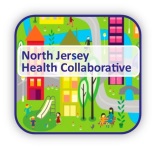 Workgroup County/Name/DateWorkgroup County/Name/DateCounty/Workgroup: Union Obesity Task ForceMeeting Date: October 20, 2016County/Workgroup: Union Obesity Task ForceMeeting Date: October 20, 2016Sign-in Sheet/AttendeesSign-in Sheet/AttendeesSign-in Sheet/AttendeesSign-in Sheet/AttendeesSign-in Sheet/AttendeesName:Organization:Email (if new group member or new email address):Alane McCaheyThe Gateway Family YMCAKaren EnsleRutgers Cooperative ExtensionCorey Wu-JungShaping Elizabeth & Rutgers Cooperative ExtensionCheryl Abdur RahmanCity of Elizabeth Nancy LessnerNutritionist 